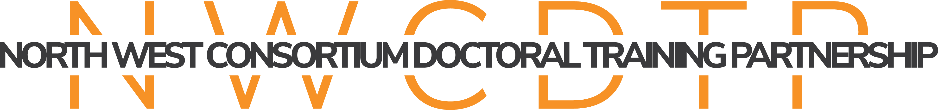 ☐  2 years Full Time/ 4 years Part Time funding (for those who have already started a PhD programme)☐  3 years Full Time/ 6 years Part Time funding☐  Global Majority studentship☐  Broken Pipeline studentship (UK only)Mode of Attendance (tick one)☐   Full time  	☐   Part time5a) Please describe the proposed research (up to 1500 words). The word limit includes bibliography, references, tables, figures, table/figure captions and footnotes. Please include a word count.5b) Please provide information on how the proposed research engages with issues relating to Equality, Diversity, Inclusion, and Sustainability (see guidance for details, maximum 100 words)Please outline the supervisory team for your project:Please give details of the anticipated research training needed for your PhD project, including potential training required to learn an additional language. Please give details of the kind of resources you will potentially need during your PhD. Please also indicate whether your research project will require you to undertake research abroad.Please indicate whether you think there is potential to work with an external partner, for example a cultural organisation, an industrial partner or a government body, during your PhD. Indicate how this might take place, for example an internship/placement or other type of collaboration. The external partner does not have to be part of the NWCDTP. Please give details of collaboration or placement you plan to develop during your PhD.☐ Your institution will need to attach two references and your transcript(s) from your programme application to this application form. Please tick the box if you agree to provide these. I confirm that the information I have provided in this form is complete and accurate to the best of my knowledge at this date. I fully understand that it is my responsibility to ensure that the relevant forms are submitted to the relevant office in due time and that any missing information may render my application incomplete and ineligible. I authorise the North West Consortium DTP to disclose to the AHRC any information that is relevant to my application.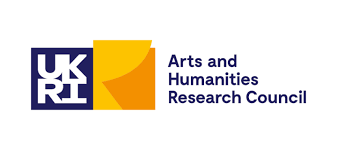 Standard Application form for students applying for a +2 or +3 studentship in the Arts and Humanities (September 2024 entry)
1. Studentship applied for (please tick):2. Named studentships you wish to be considered for (see guidance for details):3. Candidate’s details:Name:Application / Registration number:Address:Town:Postcode:Country:Telephone:Email address:Nationality/Resident Status:☐ UK or Irish National☐ UK Settled status ☐ EU National not resident in the UK ☐ EU National resident in the UK for the past three years☐ Other4. Project details:Project title:Pathway:Institution:5. PhD Proposal:6. Qualifications, professional/ practical experience Year awardedQualification typeQualification SubjectAwarding institutionClass or GPADescription of professional/ practical experience (maximum 350 words):Description of education/ major career break if applicable (maximum 350 words): 7. SupervisionInstitutionSupervisor8. Research Training and resource needs (maximum 150 words for this section)9. Research Training and Resource Needs (maximum 150 words for this section)10. References / Transcripts11. AcknowledgementSignature:(Type Name if submitted electronicall)Date: